Residential Tenancy AgreementRTB TemplateThis template contains the basics of a residential tenancy agreement to help landlords and tenants set out the terms of their relationship. Landlords and tenants are encouraged to enter into a written tenancy agreement so that they are clear on the obligations that they owe each other.This template is intended as a guide only. It does not cover all rights and obligations that applyto a residential landlord and tenant relationship and does not provide legal advice.For a detailed understanding of the rules that govern the landlord and tenant relationship for a residential property, regard must be had to all relevant legislation, in particular the Residential Tenancies Act 2004 (as amended) (“RTA 2004”) and the Housing (Standards for Rented Houses) Regulations 2019 (as may be updated from time to time). A list of the key legislation that applies to residential tenancies can be found on the Residential Tenancies Board’s (“RTB’s”) website www.rtb.ie.This template is suitable for new residential tenancies created on or after 11 June 2022 to which the RTA 2004 applies, with the exception of Approved Housing Body tenancies, cost rental tenancies and Student Specific Accommodation (i.e. accommodation provided by a relevant provider within the meaning of the Qualifications and Quality Assurance (Education and Training) Act 2012).This template reflects the law as of 6 July 2022. If the law is amended, the amended laws will apply to the landlord and tenant relationship, regardless of what is in this template.This template does not purport to be the model lease referred to in s.152 of the RTA 2004.The RTB accepts no responsibility for inaccuracies, errors or omissions in the template.	All sections of this template should be completed and reviewed by each party before signing.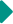 	Additional terms may be added to the template but they will not be binding if they are inconsistent with the RTA 2004 and any other relevant legislation.	Landlords and tenants should not sign this template if there is anything in it that they do not understand. You can contact the RTB for further information if you are unsure what anything stated in this template means.	Once signed by the parties, the template will form a binding contract between them.	If additional pages are added to the template, each page should also be signed and dated by each landlord and tenant.	The “Note” text boxes throughout this template, provide general information only and do not form part of the agreement between the landlord and the tenant.Part A – Basic terms Part B – PaymentsPart C – Tenant’s responsibilities Part D – Landlord’s responsibilities Part E – Additional termsPart F – Termination of the Tenancy Part G – ServicePart H – Dispute prevention Part J – SignaturesSCHEDULESThe AgreementThe Landlord and Tenant agree to enter into a residential tenancy agreement on the terms set out below (the “Agreement”) / (the “Tenancy”).The “Landlord” is the person or persons listed at clause 3. The “Tenant” is the person or persons listed at clause 4.Rented propertyAddress of property being rented for residential purposes (the “Property”)EircodeRT Number(registered tenancy number, if available) Note: A landlord must register a tenancy with the RTB within one month of its commencement.	The Landlord agrees to rent the Property to the Tenant.Landlord’s detailsIf there is more than one landlord, each Landlord listed:will collectively be referred to as the “Landlord” in this Agreement;is jointly and severally liable under the terms of this Agreement.Landlord 1 - full name(s) or company nameContact details Address:Telephone:		Email: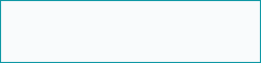 Landlord 2 - full name(s) or company nameContact details Address:Telephone:	Email:Companies Registration Office (“CRO”) Number (if applicable)Companies Registration Office (“CRO”) Number (if applicable)Landlord’s agent –full name or company nameTelephone:	Email:Landlord’s details (continued)If there are more than two landlords: (a) tick here: 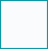 (b) include the names and contact details of any additional landlords on a separate page and attach it to this Agreement.Tenant’s detailsIf there is more than one tenant, each tenant listed:will collectively be referred to as the “Tenant” in this Agreement;is jointly and severally liable under the terms of this Agreement.Tenant 1 – full nameContact Details: Telephone:Tenant 2 – full nameContact Details: Telephone:Tenant 3 – full nameContact Details:Email:Email:Telephone:	Email:Tenant 4 – full nameContact Details:Term of tenancyThis Tenancy starts on	(Date: DD/MM/YYYY)Does this Tenancy contain a fixed term?If yes, what date does the fixed term end?Yes	No(Date: DD/MM/YYYY)RentAmount (Euro)Frequency	Weekly	Fortnightly	MonthlyPaid in advance	Yes	No(Provide details e.g. weekly, fortnightly, monthly in advance)Day rent is to be paid	Date of first payment(e.g. every Friday or the 2nd of every month).Deposit (if applicable)(Date: DD/MM/YYYY)Amount (Euro)Date deposit paid/must be paid (Amend as appropriate)(Date: DD/MM/YYYY) Note: Tenants cannot be asked to pay more than one month’s rent in advance as a deposit. Utilities / chargesThe following utilities / charges are the responsibility of the: (tick as appropriate)Electricity: Gas/oil:Landlord LandlordTenant TenantInternet: Refuse/waste:*Landlord LandlordLandlordTenant TenantTenant*Specify other utilities / charges as appropriate. If there is not enough room, add a separate page to this Agreement and list any other utilities or charges that apply.If the Tenant is responsible for any of the utilities selected above, set out the arrangement below (e.g. the Tenant pays the provider directly, each Tenant pays a portion of the bill or an equal share, etc.) If there is not enough space, provide further details of the arrangement on a separate page and attach it to this Agreement.Payment methodPayments made by the Tenant to the Landlord under this Agreement must be made by the method indicated below:Direct debitCash	Bank depositHousing assistance payment (“HAP”)Other form of payment	(b) Further details(c) Landlord’s Payment details: BankAccount nameIBANBICGeneralThe Tenant must comply with the Tenant’s obligations under the RTA 2004 (in particular section 16) and other relevant legislation.A summary of the key obligations that the Tenant owes the Landlord is set out below.Rent and chargesThe Tenant must pay the Landlord:the rent agreed on the date agreed (see clause 6);the utilities / charges specified in clause 8.If the Landlord legally changes the amount of rent payable in accordance with the RTA 2004, this is the amount of rent that the Tenant must pay to the Landlord.If there is a dispute between the Landlord and Tenant, the Tenant must continue to pay rent to the Landlord. If the dispute cannot be resolved, the matter may be referred to the RTB’s dispute resolution service.DepositThe Tenant must pay the Landlord the deposit specified in clause 7 on the day / date specified.The Tenant acknowledges that the Landlord is entitled to retain part or all of the deposit for:the Tenant’s failure to pay rent or other charges or taxes in accordance with this Agreement and the RTA 2004;causing damage to the Property beyond normal wear and tear.Damage, replacements, wear and tearThe Tenant must not do anything that would cause a deterioration in the condition of the Property beyond normal wear and tear.If damage is caused beyond normal wear and tear, the Tenant must restore the Property to the condition it was in at the commencement of the Tenancy. Alternatively, the Tenant must pay the Landlord’s reasonable costs of doing this.Use, alterations and improvementsThe Tenant must only use the Property for residential purposes, unless the written consent of the Landlord is obtained to change its use. If consent is obtained to change the use of the Property to a purpose other thana residential purpose, the RTA 2004 and this Agreement will no longer apply between the Landlord and the Tenant.The Tenant must not alter or improve the Property without the prior written consent of the Landlord. This includes changing the locks without the Landlord’s consent.The Landlord cannot unreasonably refuse consent to repairing, painting and/or decorating.Access to the Property, inspection and repairsThe Tenant must allow the Landlord or any person acting on the Landlord’s behalf access to the Property at reasonable intervals, ona time and date agreed in advance, for the purposes of inspecting the Property.The Tenant must allow the Landlord or any person acting on the Landlord’s behalf, reasonable access to the Property for the purposes of allowing any works to be carried out that are the responsibility of the Landlord.The Tenant must notify the Landlord or the Landlord’s authorised agent of any defect that arises in the Property that needs to be repaired so that the Landlord can comply with the Landlord’s obligations under clause 29.Anti-social behaviourThe Tenant must not behave within the Property, or in the vicinity of it, in a way that is anti-social.The Tenant must not allow other occupiers of, or visitors to, the Property to behave within it, or in the vicinity of it, in a way that is anti- social.To “behave in a way that is anti-social”, for the purposes of this Agreement, means behaviour that:7Anti-social behaviour (continued)constitutes the commission of an offence likely to directly affect the well-being of others;causes fear, danger, injury, damage or loss to others in the Property or to the neighbours, including violence, intimidation, coercion, harassment, obstruction or threats to another person;is persistent and interferes with other tenants’ peaceful occupation of the Property and the peaceful occupation by neighbours of their properties.Assignment or sub-lettingThe Tenant must not assign or sub-let the Property without the prior written consent of the Landlord.If the Tenant proposes to sub-let the Property, the Tenant must inform the person to whom they intend to sub-let, that it is a sub-tenancy that is being created and that the Tenant will be that person’s landlord. If the Tenant fails to inform the person that a sub-tenancy is being created, the Tenant is guilty of an offence and the sub- letting agreement will be unenforceable by the Tenant.Identity of other occupantsThe Tenant must notify the Landlord in writing of the identity of each person (other than a multiple tenant who has been listed at clause 4 above) that ordinarily resides in the Property.InsuranceThe Tenant must not do or allow other occupiers or visitors to do anything to the Property which would invalidate any insurance policy for the Property or increase the premium payable for that insurance. The Tenant will be liable for any increase in the premium payable as a result of a breach of this obligation.The Tenant is responsible for insuring the Tenant’s own possessions in the Property.Causing breach of Landlord obligationsThe Tenant must not do anything that results in the Landlord breaching the Landlord’s obligations set out under Part D or under any law.Tenancies with fixed termsIf this Tenancy includes a fixed term, the Tenant must tell the Landlord if the Tenant wishes to remain in occupation beyond the expiry of the fixed term. The Tenant must do so not later than one month, and no sooner than 3 months, before the end of the fixed term.The obligation at clause 21(a) only applies where the fixed term is for a period longer than 6 months.If the Tenant does not comply with the obligation at clause 21(a) and the Landlord claims to have suffered loss and damage, the Landlord may refer the matter to the RTB’s dispute resolution service.GeneralThe Landlord must comply with the obligations imposed on landlords by law, including those set out in the RTA 2004 (in particular s.12) and the Housing (Standards for Rented Houses) Regulations 2019 (as may be updated from time to time). A summary of the key obligations that the Landlord owes the Tenant is set out below.Allow peaceful and exclusive occupationThe Landlord must allow the Tenant to enjoy peaceful and exclusive occupation of the Property.8Authorised agent and contact detailsThe Landlord must notify the Tenant of any person who is authorised by the Landlord to act on his or her behalf in relation to the Tenancy (an “authorised agent”).The Landlord must provide the Tenant with contact details for the Landlord or his or her authorised agent.These contact details must be the means by which the Tenant may at all reasonable times contact the Landlord or his or her authorised agent.Setting rentAt the start of the Tenancy or anytime during the Tenancy:The Landlord cannot set rent above market rent; andIf the Property is in a rent pressure zone (“RPZ”), the rent cannot be increased ata rate (or by an amount) that is greater than that permitted by the Rent Pressure Zone Calculator on the RTB’s website – www.rtb.ieIf the Property is in an RPZ, the Landlord must inform the Tenant in writing at the start of a Tenancy of the amount of rent last set under the previous tenancy, the date that rent was set and how it was set in accordance with the rules for setting rents in RPZs.Rent reviewsThe Landlord cannot review the rent more than once:every 12 months if the Property is in an RPZ; orevery 24 months if the Property is outside an RPZ.To validly carry out a rent review, the Landlord must serve a notice of rent review in the prescribed form on the Tenant, giving the Tenant at least 90 days’ notice of the new rent.A rent review takes place when the notice of rent review is served.Rent receipts and unpaid rentThe Landlord must provide the Tenant with a rent book, receipt or statement that acknowledges payments of rent and anyother payments that the Tenant makes to the Landlord (e.g. for utilities).The Landlord is prohibited from seizing the Tenant’s possessions as payment for rent, charges or any other amounts owed by the Tenant to the Landlord.Return depositThe Landlord must return the Tenant’s deposit promptly at the end of the Tenancy.The Landlord may retain part or all of the deposit to cover:rent arrears, taxes or charges owing;restoring the Property to the condition it was in at the commencement of the Tenancy, with the exception of any deterioration caused by normal wear and tear.Interior and structure of PropertyThe Landlord must ensure the Property is maintained in a proper state of structural repair, meaning sound internally and externally, with roof, roofing tiles and slates, windows, floors, ceilings, walls, stairs, doors, skirting boards, fascia, tiles on any floor, ceiling and wall, gutters, down pipes, fittings, furnishings, gardens and common areas, maintained in good condition and repair and not defective due to dampness or otherwise.The Landlord must:Carry out necessary repairs to the structure and interior of the Property;Replace any fittings as necessary;Ensure the structure and interior of the Property are in compliance with any minimum standards and fire safety standards required by law. Thesestandards are summarised at clauses 30 and 31 of this Agreement.Interior and structure of Property (continued)The Landlord’s obligation to repair at clauses 29(a) and 29(b) does not apply where the repairs are needed because the Tenant has caused damage to the Property beyond normal wear and tear.The Landlord must reimburse the Tenant for all reasonable and vouched expenses incurred in carrying out repairs to the structure or interior of the Property for which the Landlord is responsible in circumstances where:the Landlord refuses or fails to carry out the repairs at the time the Tenant requests;where the Landlord could not be contacted after all reasonable attempts; andthe postponement of the repairs would be unreasonable because of:a significant risk posed to health or safety, ora significant reduction in the living environment, of the Tenant or other lawful occupants.FacilitiesThe Landlord must provide the following facilities:A toilet with a hand basin adjacent to it with a continuous supply of cold water and a facility for the piped supply of hot water;A bath or shower with a continuous supply of cold water and a facility for the piped supply of hot water;Heating in the habitable areas of the house and in any bathroom or shower-room, which the tenant can independently manage and suitable facilities for the effective and safe removal of fumes to the external air;Four-ring hob with oven and grill;Suitable facilities for the effective and safe removal of fumes to the external air by means of a cooker hood or extractor fan;Microwave, fridge and freezer or fridge- freezer;Sink with a piped supply of potable cold water and a facility for the piped supply of hot water and adequate draining area;Suitable and adequate number of kitchen presses for food storage;Washing machine or access to a communal washing machine;Dryer or access to a communal dryer, where the Property does not contain a garden or yard for the exclusive use of the Property.The facilities at (i) – (x) above as well as the installations for the supply of gas, oil and electricity, including pipework, storage facilities and electrical distribution boxes, must be maintained in a safe condition and good working order and repair.The facilities at (i)-(viii) above must be in a habitable area of the Property and for exclusive use of the Property.The facilities at (iv), (vi), (ix) and (x) are not required where the Property is let for a minimum period of 10 years under thisAgreement. Instead facilities for the installation of cooking equipment must be provided.The habitable rooms in the Property must have adequate ventilation. Every kitchen and bathroom must have ventilation for the removal of water vapour. All means ofventilation must be maintained in good repair and working order.The habitable rooms in the Property must have adequate natural lighting. Every hall, stairs and landing and every room used or intended tobe used by the Tenant must have suitable and adequate artificial lighting. The windows of every room containing a bath, shower or toilet must be suitably and adequately screened to ensure privacy.All windows with an opening section through which a person may fall, where the bottom of the window is 1.4 metres above the external ground level, must have suitable window restrictors.The Landlord must provide the Tenant with sufficient information about the Property, the fixed building services, appliances and their routine maintenance requirements so that the occupants can operate them correctly.The Landlord must, where necessary, ensure that adequate provision is made to prevent pest or vermin (e.g. rats) on the Property.Fire safetyThe Landlord must ensure that the Property has:a suitable self-contained fire detection and alarm system, which must be maintained by the Landlord in accordance with the current applicable standards;a suitably located fire blanket;where necessary, suitably located carbon monoxide alarms.Fire safety (continued)Where the Property is in a multi-unit building, the following also applies:an emergency evacuation plan must be provided to the Tenant;the common areas of the multi-unit building, must also have a suitable fire detection and alarm system and emergency lighting maintained in accordance with the current applicable standards.RefuseThe Landlord must provide suitable bins for refuse (i.e. household rubbish) outside the Property that are pest and vermin proof.This obligation does not apply if the Landlord does not have control over waste disposal (e.g. in an apartment complex where the management company controls this).InsuranceThe Landlord must insure the structure of the Property.The Landlord’s insurance must:Insure the Landlord against damage to, and loss and destruction of the Property; andIndemnify the Landlord for an amount of at least €250,000 for any liability on the Landlord’s part arising out of the ownership, possession and use of the Property, unless that insurance is not obtainable at a reasonable cost.Management companyIf the Property is in an apartment complex, the Landlord must forward the management company any written complaint about it from the Tenant.The Landlord must forward the Tenant any reply from the management company.Prohibition on discriminationThe Landlord cannot discriminate against the Tenant on the grounds that the Tenant is in receipt of rent supplement, the housingassistance payment (HAP), any payment under the social welfare legislation or on the basis of any other discriminatory ground under the Equal Status Act 2000 (as amended) including gender, civil status, family status, age, disability, sexual orientation, race, religion, nationality and membership of the Traveller community.No contracting out of statutory obligationsThe Landlord and Tenant should list below any additional terms that they wish to apply to this Agreement between the Landlord and Tenant.Any additional terms listed must not, vary, modify or restrict the obligations of the Landlord and Tenant set out at Part C and D of this Agreement and which arecontained in s.12 and s.16 of the RTA 2004.This does not prevent, however, more favourable terms being agreed for the Tenant. Additional obligations may also be imposed on the Tenant but only if they are consistent with the RTA 2004.Additional termsSubject to clause 36(b), set out any other additional terms to this Agreement. If necessary, add additional pages to this Agreement.(a)(b)The Tenancy may only be terminated in accordance with the requirements of Parts 4 and 5 of the RTA 2004 summarised below. Landlords and Tenants are prohibited by law from contracting out of the provisions of Parts 4 and 5.Permitted reasons for terminationLandlordThe Tenancy, including where the Tenancy contains a fixed-term, may only be terminated by the Landlord on the following grounds:The Tenant has failed to pay the rent, provided the Tenant has first been notified in writing of this and been given 28 days to pay the arrears;Other breach of obligation by the Tenant, provided the Tenant has been first notified of the breach and failed to remedy it within a reasonable time;The Property is no longer suitable for the accommodation needs of the Tenant and persons residing with the Tenant, having regard to the number of bed spaces containedin the Property and the size and composition of the occupying household;The Landlord intends to sell the Property within 9 months of the termination of the Tenancy;The Landlord requires the Property for the purposes of his or her own occupation or occupation by a family member;The Landlord intends to substantially refurbish or renovate the Property in a way that requires the Property to be vacated to facilitate this;The Landlord intends to change the use of the Property.The Landlord wants to terminate the tenancy during the first six months (no specific reason is required).TenantThe Tenant may terminate the Tenancy at any stage, including where it contains a fixed term. The Tenant is not required to give a reason for doing so.13Tenancies with fixed terms(a) If this Tenancy contains a fixed term, to provide for greater security of tenure for the Tenant, the Landlord and Tenant may by agreement opt out clause 38(a)(viii) as aground on which the Landlord can terminate the Tenancy during the fixed term. Tick here if you do not wish clause 38(a)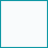 (viii) to apply during the fixed term.Notice of terminationIf the Landlord or Tenant wants to terminate the Tenancy, the party who wants to doso must serve a notice of termination that complies with the RTA 2004.If this Tenancy contains a fixed term, to provide for greater security of tenure for the Tenant, the Landlord and Tenant may by agreement opt out clause 38(a)(iii)-(vii) as grounds on which the Landlord canterminate the Tenancy during the fixed term. Tick here if you do not wish clause38(a)(iii)-(vii) to apply during the fixed term.If this Tenancy contains a fixed term, the Tenant may terminate the Tenancy during the fixed term and is not required to give a reason for doing so. The Tenant may also terminate the Tenancy during the fixed term where the Landlord has breached his/her/ its obligations or the Landlord has refused to consent to the Tenant assigning or sub- letting.Notice periodsTermination by the LandlordThe Landlord must give the Tenant advance notice that the Tenancy is being terminated. The minimum days’ notice required by law are as follows:The Landlord may terminate the Tenancy by giving the Tenant shorter periods of notice, where the Tenant has breached his/ her obligations. These notice periods are as follows:Notice periods (continued)Termination by the TenantThe Tenant must give the Landlord advance notice that the Tenancy is being terminated. The minimum days’ notice required by law are as follows:The Tenant may terminate the Tenancy by giving the Landlord shorter periods of notice, where the Landlord has breachedtheir obligations. These notice periods are as follows:Shorter notice periods by agreementThe Landlord and Tenant may agree to shorter notice periods than the notice periods identified at clauses 41(a) – (d) but only where this is agreed between the parties at the time the Landlord or Tenant (as appropriate) indicate that he/she/it intends to terminate the Tenancy.GeneralThe service or the giving of a notice or document by the Landlord or Tenant in respect of the Tenancy must be done in one of the ways set out at clause 43.ServiceA notice or a document may be given or served by:delivering it to the person;leaving it at the address at which the person ordinarily resides or at the address the person has provided for service at clause 43(c) or clause 43(d);sending it by post in a prepaid letter to the address at which the person ordinarily resides or at the address the person has provided for service at clause 43(c) or clause 43(d);affixing it in a conspicuous / clearly visible position on the outside of the property or the building containing the property but only where the notice relates to a property (including theProperty the subject of this Agreement) and it appears that no person is in actual occupation of the property.For the purposes of this section, a company shall be deemed to be ordinarily resident at its registered office, andevery other body corporate and every unincorporated body shall be deemed to be ordinarily resident at its principal office or place of business.The Landlord agrees that the following address may be used for the service or the giving of notices or documents (e.g. sending a notice of termination to the Landlord):The Tenant agrees that the address for the Property (i.e. the rented property) may be used for the service or giving of notices ordocuments (e.g. sending a notice of rent review or notice of termination to the Tenant):Yes 	No 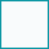 If no, specify an address for service.The Landlord and Tenant must comply with the terms of this Agreement, the RTA 2004 and any other obligations imposed by law which govern their relationship.The Landlord and the Tenant agree that this Agreement and any amendments to it may be entered into and signed electronically.The Landlord and the Tenant enter into this Agreement and agree to all its terms.Landlord 1Print name	SignatureLandlord 2Date signed(Date: DD/MM/YYYY)Print name	SignatureDate signed(Date: DD/MM/YYYY)46. (Continued)Tenant 1Print nameSignatureTenant 2Print nameTenant 3Print nameTenant 4Print nameDate signedSignatureDate signedSignatureDate signedSignatureDate signed(Date: DD/MM/YYYY)(Date: DD/MM/YYYY)(Date: DD/MM/YYYY)(Date: DD/MM/YYYY)InventoryAdditional pages (if applicable) Note: If you add additional pages to this agreement, each page should be signed and dated by each landlord and tenant. Inventory Note: If applicable, add any additional pages to the agreement.	Standard notice periodsStandard notice periodsDuration of tenancyNotice periodLess than 6 months90 days6 months but less than 1 year152 days1 year but less than 7 years180 days7 years but less than 8 years196 days8 years or more224 daysBreach of obligation by the TenantBreach of obligation by the TenantReasonNotice periodSerious anti-social behaviour (e.g. likely to be an offence or causes / could cause fear, danger injury, damage or loss to any person – see clause 16)7 daysBehaviour threatening the fabric of the Property or the building containing it7 daysPersistent anti-social behaviour that interferes with the peaceful occupation by others residingin the Property or in the neighbourhood*28 daysFailure to pay rent and other breaches of obligation*28 daysBreach of obligation by the LandlordBreach of obligation by the LandlordReasonNotice periodLandlord’s behaviour poses an imminent danger of death or serious injury or imminent danger to the fabric of the Property / the building containing it7 daysOther breach of obligation*28 daysStandard notice periodsStandard notice periodsDuration of tenancyNotice periodLess than 6 months28 days6 months but less than 1 year35 days1 year but less than 2 years42 days2 years but less than 4 years56 days4 years but less than 8 years84 days8 years or more112 days